UP  B i o l o g y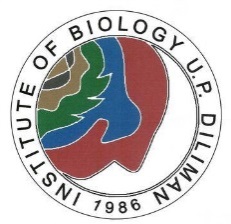 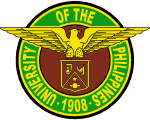 Institute of Biology, College of ScienceUniversity of the PhilippinesDiliman, Quezon City 1101 PhilippinesDate:	November 15, 2016Subject:  	Request for Funding from Faculty Development FundTo: 	MICHAEL L. TAN, DVM, Ph.D.	Chancellor	University of the Philippines Diliman	Quezon CityDear CHANCELLOR TAN,I would like to apply for funding through the Faculty Development Fund to attend the [CONFERENCE] on [DATE] at the [LOCATION]. I will be giving an oral presentation entitled, [TITLE]. I would like to request reimbursement for [TYPE OF EXPENSES] amounting to [Php AMOUNT]. Please see attached documents for your review.Thank you for your support. Sincerely,Telephone (632) 981-8500 loc. 3727Telefax (632) 920-5471Email:    upbiologydiliman@yahoo.comupbiology@up.edu.phWebsite: www.biology.upd.edu.phName		TITLEInstitute of BiologyUniversity of the Philippines DilimanQuezon City 1101Endorsed by:Dr. Ernelea P. CaoDirector ProfessorInstitute of BiologyUniversity of the Philippines DilimanQuezon City 1101Dr. Jose Maria P. BalmacedaDean College of ScienceUniversity of the Philippines DilimanQuezon City 1101